   Smer: Pedijatrijska sestra – tehničar   II  godina PITANJA1. Prosvetitelјstvo ( odlike epohe )2. D. Obradović "Život i priklјučenija", I deo ( sadržaj )3. J. S. Popović "Tvrdica" ( lik Kir Janje )4. Romantizam ( odlike epohe )5. A. S. Puškin "Evgenije Onjegin" ( sadržaj )6. Jezička reforma V. S. Karadžića7. P. P. Nјegoš "Gorski vijenac" ( struktura )8. B. Radičević "Kad mlidija' umreti" ( analiza pesme )9. L. Kostić "Santa Maria della Salute" ( analiza pesme )10. Realizam ( odlike epohe )11. L. N. Tolstoj "Ana Karenjina" ( sadržaj )12. O. de Balzak "Čiča Gorio" ( likovi )13. Sonet i vrste soneta14. R. Domanović "Danga" ( satirična pripovetka )15. S. Sremac "Zona Zamfirova" ( likovi )16. Vrste reči ( promenlјive i nepromenlјive )17. Imenice ( kategorija roda, broja, padeža )18. Komparacija ( poređenje ) prideva19. Vrste brojeva i promena brojeva20. Glagoli ( glagolski vid, rod, vreme, modus )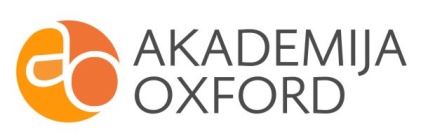 